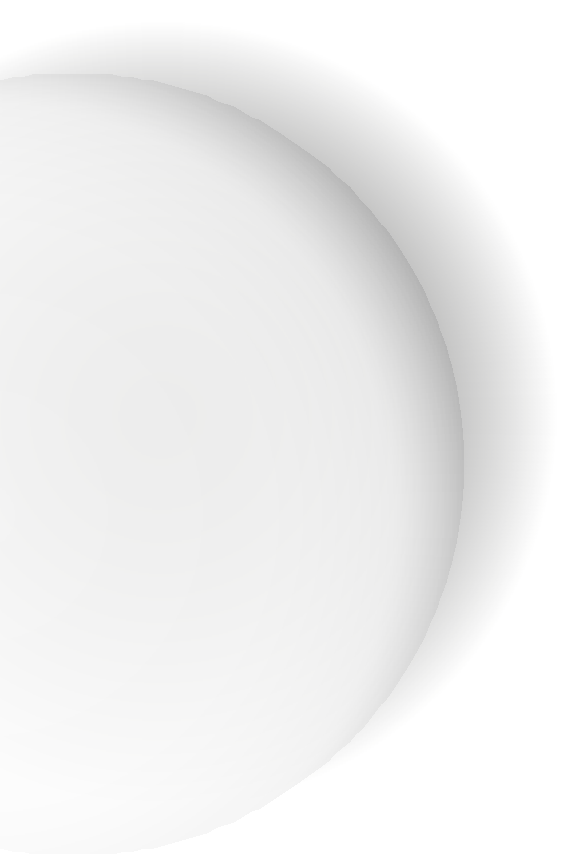 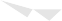 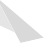 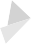 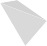 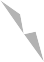 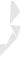 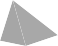 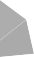 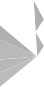 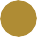 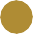 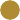 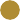 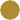 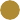 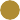 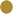 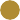 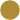 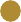 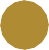 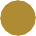 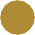 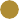 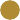 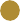 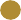 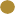 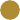 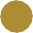 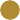 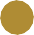 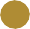 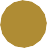 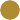 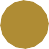 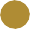 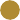 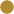 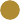 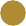 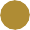 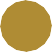 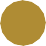 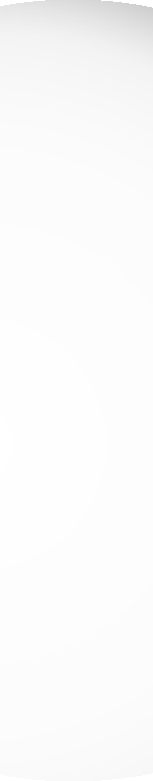 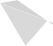 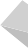 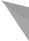 ПОЛИТИКА В ОБЛАСТИ ЦЕПИ ПОСТАВОК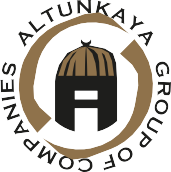 С 1980 ГОДА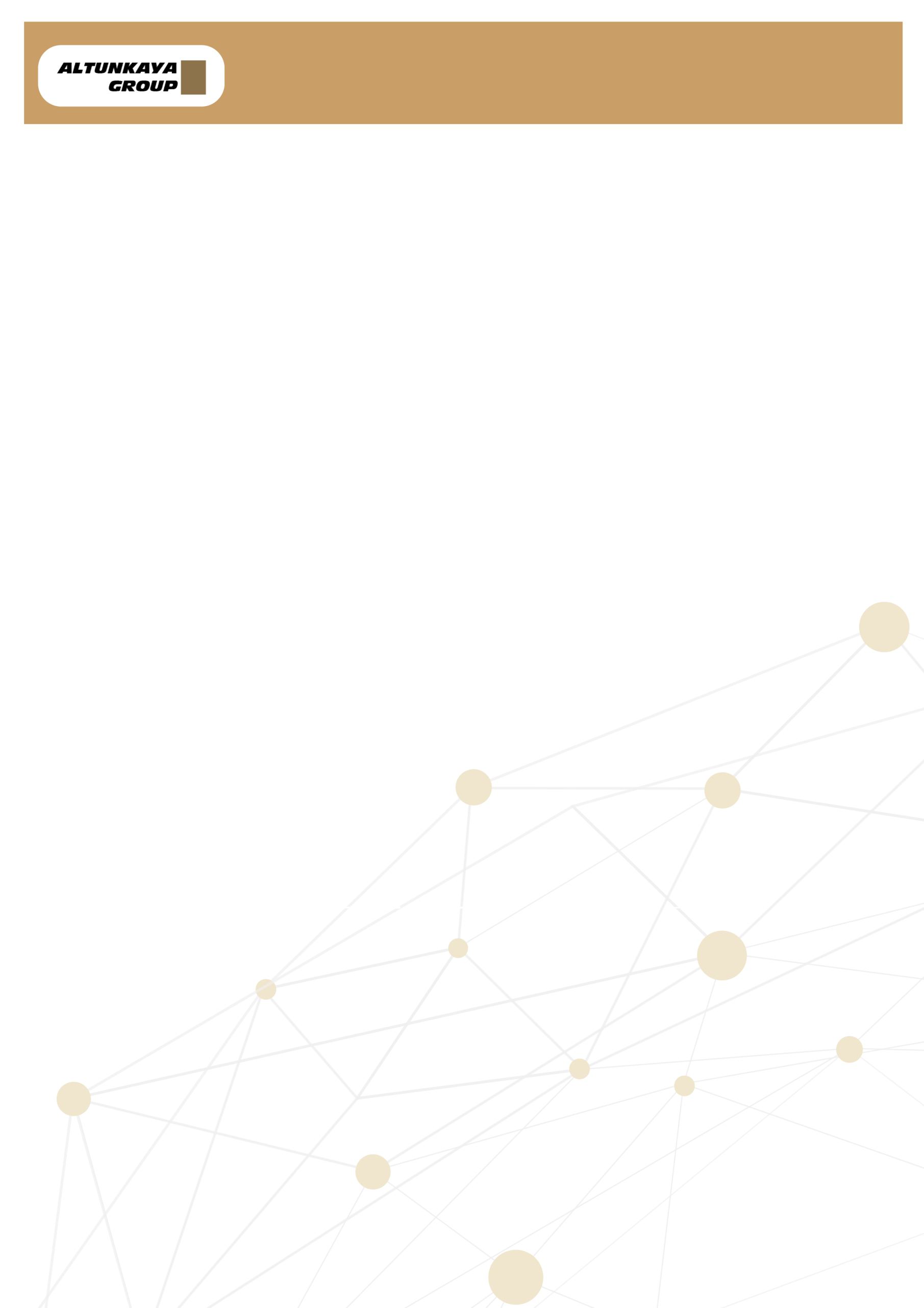 Цель данной политики – объяснить стандарты и основные принципы, которых придерживается группа компаний Алтункая (Altunkayа) в отношениях со своими поставщиками. Применяя данную политику в отношениях с поставщиками, группа компаний Алтункая (Altunkayа) стремится устанавливать и развивать отношения с поставщиками, которые ответственно подходят к процессу закупок и действуют в соответствии с целевыми показателями качества и ведения бизнеса.Мы в компании Алтункая (Altunkayа) надеемся, что все наши предприятия будут действовать в соответствии с нашей политикой управления цепочкой поставок. Данная политика охватывает наши основные принципы, касающиеся управления цепочкой поставок.Наша политика в отношении цепочки поставок:Она распространяется на сотрудников Группы компаний Алтункая (Altunkayа),а также на лиц и организации, работающие от имени Группы компаний Алтункая (Altunkayа), включая внешних поставщиков услуг, консультантов, юристов и внешних аудиторов.Необходимо, чтобы наши поставщики придерживались требований данной политики и правил, которые указаны на основе действующих правовых норм, а также требований, содержащихся во всех других документах, связанных с деловой этикой. Встречи с поставщиками проводятся в сентябре-октябре и регулярно пересматриваются и обновляются.В этом разделе кратко разъясняются специальные термины и фразы, понятия и сокращения, используемые в политике.Группа компаний Алтункая (Altunkaya):  Компания Алтункая Инш.Нак.Гыда Тидж. А.Ш. (Altunkaya İnş. Nak. Gıda Tic. A.Ş.Руководство: Данное определение определяет исполнительный совет Алтункая (Altunkayа).Документ: Это процедура и любой другой аналогичный письменный текст, в котором политика, положения, процедуры и бизнес-процессы компании Алтункая (Altunkayа) оформляются в письменном виде и становятся доступными для соответствующих сотрудников.Название документа: Указывает тему, к которой относится документ.Сотрудник: Относится к персоналу компании Алтункая (Altunkayа).Поставщик услуг: Под ним понимается персонал компании (поставщика, субподрядчика, клиента и т.д.), от которого компания получает и/или которому предоставляет услуги.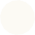 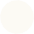 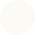 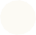 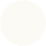 РОЛИ И ОБЯЗАННОСТИРуководствоРуководство несет ответственность за утверждение Политики управления цепочками поставок. Это уполномоченный механизм утверждения, обеспечивающий формулирование, реализацию и обновление политики в случае необходимости.Руководство отвечает за принятие необходимых мер для соблюденияполитики внешними поставщиками услуг в деятельности, за которую они отвечают, вместе с сотрудниками, принимающими участие в деятельности, за которую они отвечают, а также за рассмотрение вопросов и предоставление информации о них в отдел внутреннего аудита для рассмотрения вопросов, противоречащих Политике.Финансовый отделФинансовый отдел несет ответственность за подготовку, развитие и обновление данной политики. Финансовое подразделение при необходимости оценивает Политику управления цепями поставок с точки зрения ее актуальности и необходимости развития.Отвечает за выполнение данной политики и, при необходимости, за проведение исследований по ее совершенствованию.ЗаконодательствоЮридическая консультация отвечает за включение в договоры положений, обеспечивающих организацию договоров с нашими поставщиками в соответствии с настоящей Политикой.В соответствии с нашей Политикой информационной безопасности и информационных технологий, договоры, заключенные с нашими поставщиками, включают принцип конфиденциальности.Внешние поставщики услугКомпания Алтункая (Altunkayа) нацелена на работу с проверенными поставщиками, отобранными в соответствии с такими критериями, как финансовые показатели, опыт, техническая компетентность и т.д. Внешние поставщики услуг, включая службы поддержки, должны соблюдать принципы Политики и другие соответствующие нормативные акты, а работа с лицами и организациями, которые их не соблюдают, прекращается. Внешние поставщики услуг должны донести данную Политику до своих соответствующих сотрудников через цепочку поставок.Информационная системаОтветственность за публикацию данного документа на корпоративном портале лежит на Отделе информационных систем компании Алтункая (Altunkayа).Отдел кадровЗа распространение подготовленного документа внутри компании отвечает Отдел корпоративных коммуникаций компании Алтункая (Altunkaya).ПРИНЦИПЫ ПРИМЕНЕНИЯОбщее применениеГруппа компаний Алтункая (Altunkayа) придерживается принципа ведения своей деятельности ответственным и этичным образом. В рамках нашего подхода к корпоративной социальной ответственности компания обязуется придерживаться принципов прозрачности, справедливости, подотчетности и ответственности в управлении цепочкой поставок.Мы уважаем и поддерживаем международные принципы прав человека, направленные на продвижение и защиту прав человека, включая Всеобщую декларацию прав человека Организации Объединенных Наций и Декларацию основополагающих принципов и прав в сфере труда Международной организации труда.Принятие нами вышеупомянутых универсальных принципов свидетельствует о нашем стремлении к улучшению условий труда, защите окружающей среды, соблюдению прав человека и развитию общества, в котором мы живем.В связи с этим:Необходимо, чтобы наши поставщики придерживались требований данной политики и правил, которые указаны на основе правовых норм, а также требований, содержащихся во всех других документах, связанных с деловой этикой.При выборе поставщиков, помимо таких критериев, как финансовые показатели, опыт, техническая компетентность и т.д., учитывается наличие положительной репутации в данной сфере и результаты оценок за предыдущие годы.Что касается выбора и управления поставщиками, то руководители соответствующих подразделений Группы отвечают за подготовку, управление и мониторинг утвержденного списка поставщиков.При выборе поставщиков, с которыми мы будем сотрудничать, мы производим их оценку в соответствии с объективными критериями. Мы в компании Алтункая (Altunkayа) стремимся создать взаимную ценность в наших деловых отношениях с поставщиками.Мы в компании Алтункая (Altunkayа) также заботимся о соблюдении законов стран, в которых мы осуществляем свою деятельность, в процессе управления цепочками поставок.Мы нацелены на то, чтобы поставщики группы компаний Алтункая (Altunkayа) соблюдали законы, правила и нормы. Мы надеемся на то, что снабженцы и субподрядчики, с которыми сотрудничают субподрядчики, будут обладать знаниями в области производственной практики. Группа компаний Алтункая (Altunkayа) оставляет за собой право прекращать сотрудничество с поставщиками, не соблюдающими данные правила. Крайне важно, чтобы наши поставщики проходили объективный аудит соответствия товаров и услуг, которые они предоставляют, экспертами в области стратегического управления процессами.Аудит поставщиков, основанный на стандартах, политике и процедурах нашей компании, позволит нашим поставщикам увидеть свою текущую позицию и улучшит возможность заблаговременного вмешательства в случае возможных проблем и сбоев.Мы также стремимся организовывать различные тренинги для наших поставщиков в рамках данной политики и других соответствующих документов.Группа компаний Алтункая (Altunkayа) придерживается следующих принципов в отношениях с поставщиками:Законодательство и нормативные актыПоставщики Группы компаний Алтункая (Altunkayа), а также лица, с которыми мы поддерживаем деловые отношения или у которых приобретаем товары или услуги, должны соблюдать все соответствующие законы и правила во всех странах, где они осуществляют свою деятельность, включая законы о ведении бизнеса, качестве продукции, экологических стандартах, охране труда и безопасности, а также о труде и занятости.Окружающая средаМы в группе компаний Алтункая (Altunkayа) нацелены на сотрудничество с поставщиками, которые уважают права человека, не допускают никакой дискриминации и предоставляют равные возможности своим сотрудникам.Соблюдение прав человекаМы в группе компаний Алтункая (Altunkayа) нацелены на сотрудничество с поставщиками, которые уважают права человека, не допускают никакой дискриминации и предоставляют равные возможности своим сотрудникам.Наши поставщики должны соблюдать действующее законодательство, в частности, в отношении рабочего времени и сверхурочной работы. Мы рассчитываем на то, что наши поставщики не будут допускать дискриминации по признаку расы, пола, национальности, возраста, физических недостатков, членства в ассоциациях, беременности или семейного положения.Детский трудМы в группе компаний Алтункая (Altunkayа) очень трепетно относимся к тому, чтобы не использовать детский труд, и рассчитываем на такое же отношение со стороны всех поставщиков. Наши поставщики не должны нанимать работников, не достигших предельного возраста, установленного законодательством.Принудительный или обязательный трудМы в группе компаний Алтункая (Altunkayа) надеемся, что все наши поставщики будут деликатно относиться к данному вопросу и не прибегать к принудительному или обязательному труду, труду в неволе, военному труду или труду в тюрьмах.Борьба со взяточничеством и коррупциейМы надеемся, что поставщики никоим образом не потерпят взяточничества и коррупции и будут действовать деликатно в этом отношении.5.1.7. Здоровье и безопасность сотрудниковМы в группе компаний Алтункая (Altunkayа) рассчитываем, что поставщики обеспечат здоровую и безопасную рабочую среду для своих сотрудников. Поставщик обязан соблюдать все применимое законодательство по охране труда и технике безопасности.5.1.8 Интеллектуальная собственность и конфиденциальная информацияПоставщики должны уважать права интеллектуальной собственности группы компаний Алтункая (Altunkayа) и сообщать нам, если им станет известно о какой-либо опасности и/или нарушении этих прав. В данном случае они должны сотрудничать с компанией Алтункая (Altunkayа) для предотвращения и/или пресечения возможного нарушения. Поставщики должны защищать всю информацию группы компаний Алтункая (Altunkayа), включая, но не ограничиваясь всеми видами финансовой отчетности, отчетов, финансовой и юридической информации, товарных знаков, корпоративной информации, изобретений, бизнеса, методов, прогресса и патентов, авторских прав, товарных знаков, торговых-финансовых-технических секретов или любой другой информации, документов, подлежащих правовой защите или нет, а также всю письменную и/или устную коммерческую, финансовую, техническую информацию, документы, которые они получат в ходе соответствующих отношений, с помощью соответствующих мер безопасности. Конфиденциальная информация может быть предоставлена ​​только ее сотрудникам, служащим и консультантам, которым необходимо ознакомиться с данной информацией в связи с их деятельностью, только в том случае, если компания предупреждает своих сотрудников, младших служащих и консультантов о конфиденциальности информации и обеспечивает соблюдение этими людьми своих обязательств по сохранению конфиденциальности.